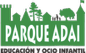 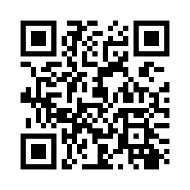 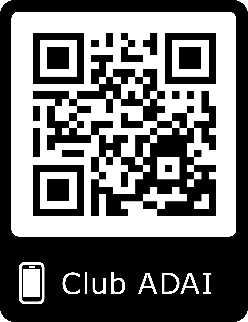 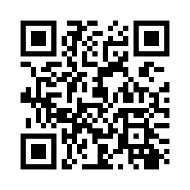 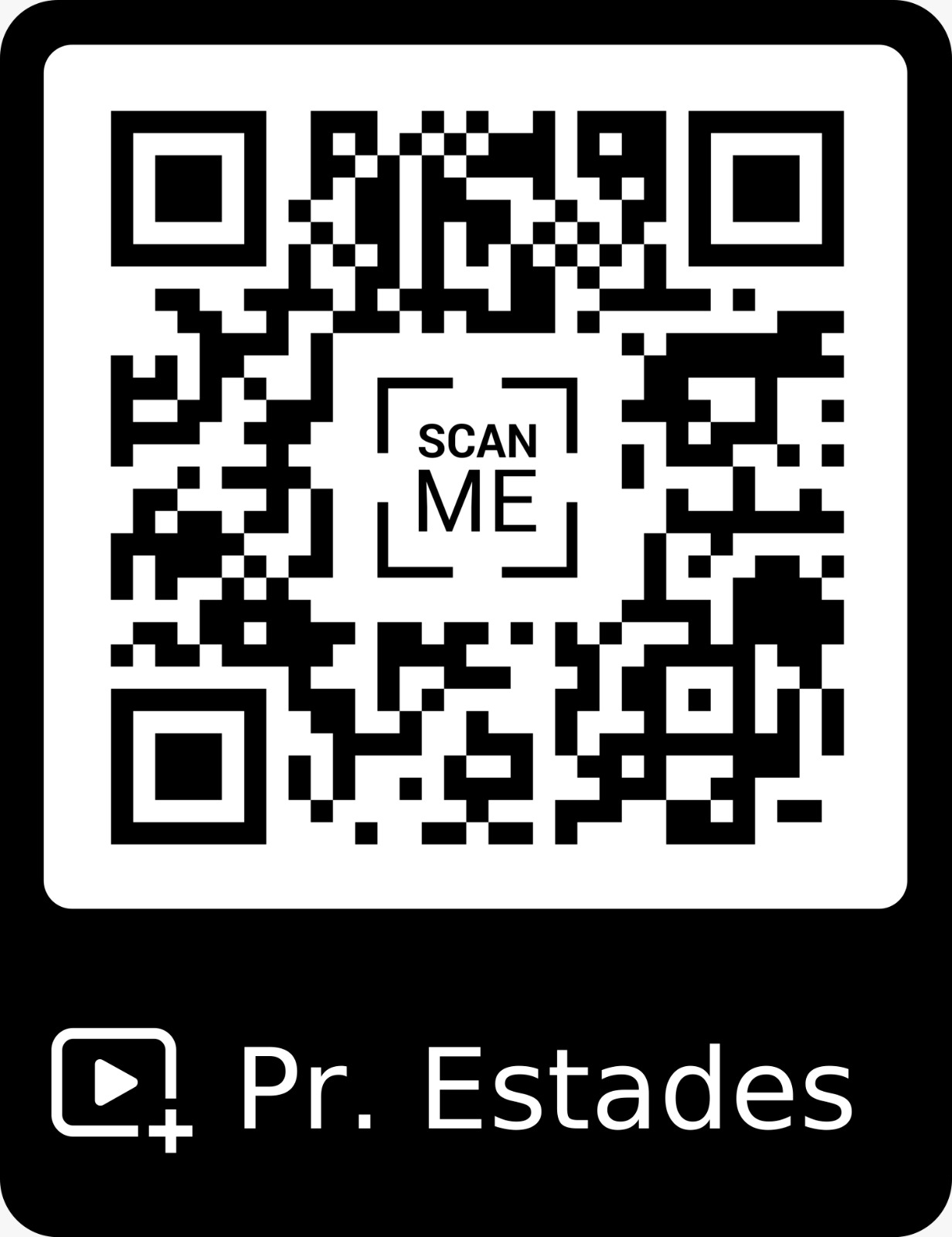 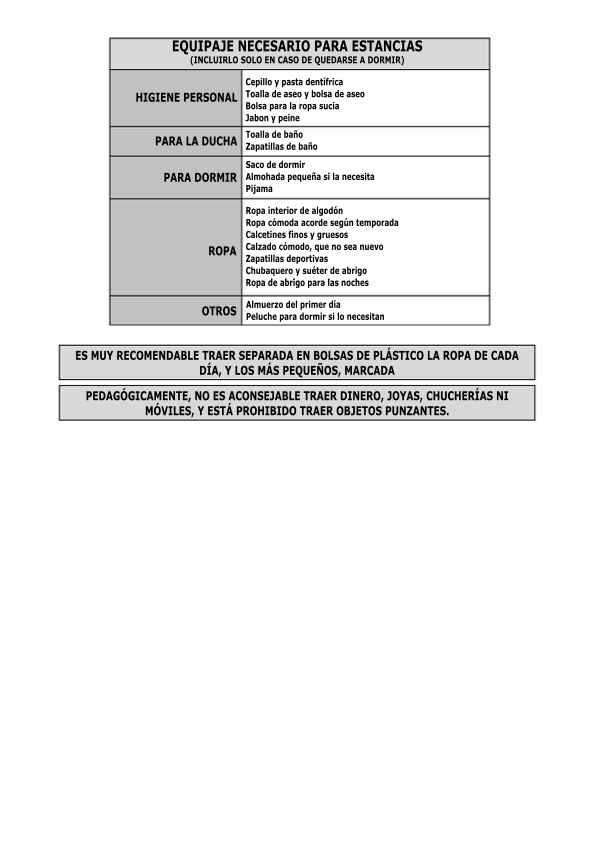 SE PUEDEN TRAER LINTERNAS DE PEQUEÑO TAMAÑO SI DESDE EL CENTRO SE CREE OPORTUNO.